Ventura County Community College District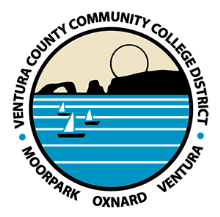 Chancellor’s Office	Patti BlairFOR IMMEDIATE RELEASE 	pblair@vcccd.edu(805) 652-5502VCCCD Joins Community Colleges Statewide to Support Undocumented Students with Action WeekEvents to take place at each VCCCD campus Oct. 14-18CAMARILLO, Calif. (October 3, 2019) –Ventura County Community College District and its four campuses--Moorpark, Oxnard, Ventura and Ventura College East Campus in Santa Paula--join community colleges across the state for Undocumented Student Action Week, Oct. 14-18, to advocate and provide support services for undocumented students.VCCCD is part of the nation’s largest post-secondary education system, which serves the largest number of undocumented students in California. When undocumented young people pursue education and careers, they can create new, brighter futures for themselves, their families and their communities. VCCCD has adopted policies and procedures consistent with protecting all students, regardless of immigration status, and has created partnerships with community organizations to help the district’s undocumented students access legal assistance and other services.“As part of our commitment to all our students, Oxnard College recently launched the Dream Resource Center, where undocumented students, their families and allies have access to comprehensive services,” said Chancellor Greg Gillespie. “All our staff, faculty and administrators at VCCCD are dedicated to keeping our campuses as safe spaces for all students, where they can focus on learning and expanding their opportunities.” Moorpark, Oxnard and Ventura colleges and Ventura College East Campus will hold events throughout the week to educate and support students, employees and the community. The events will focus on building connections among undocumented students, disseminating information about how to access funding for immigration defense proceedings and providing referrals to legal service providers. Activities will also reinforce state policies that protect student rights and privacy.Undocumented Student Action Week is supported statewide by California Community Colleges, the Foundation for California Community Colleges, the Community College League of California, the Student Senate for California Community Colleges, and Immigrants Rising.Students, allies, faculty, staff and community members are welcome to attend Undocumented Students Action Week events. For more information visit VCCCD.eduAbout Ventura County Community College District
The Ventura County Community College District is a member of the 115-campus California Community College system, and serves more than 32,000 students annually. The District’s three colleges--Moorpark, Oxnard, and Ventura--offer programs in general education for degrees and certificates, transfer to four-year colleges and universities, career technical education, and provide opportunities to engage in co-curricular campus activities. For more information, please visit vcccd.edu.###